Pesterzsébet, 2023. január 29.Takaró Tamás Dániel, lelkipásztorJézus mondja: „Kövess engem!”Lectio: Máté 4; 18-22„Amikor a Galileai-tenger partján járt (Jézus), meglátott két testvért, Simont, akit Péternek hívtak, és testvérét, Andrást, amint hálójukat a tengerbe vetették, mivel halászok voltak. Így szólt hozzájuk: Jöjjetek utánam, és én emberhalászokká teszlek titeket. Ők pedig azonnal otthagyták hálóikat, és követték őt. Miután továbbment onnan, meglátott két másik testvért, Jakabot, Zebedeus fiát és testvérét, Jánost, amint a hajóban apjukkal, Zebedeussal együtt rendezgették hálóikat, és őket is elhívta. Ők pedig azonnal otthagyták a hajót és apjukat, és követték őt.”Alapige: János 21; 15-19„Miután ettek, így szólt Jézus Simon Péterhez: Simon, Jóna fia, jobban szeretsz-e engem, mint ezek? Ő pedig így felelt: Igen, Uram, te tudod, hogy szeretlek téged! Jézus ezt mondta neki: Legeltesd az én bárányaimat! Másodszor is megkérdezte: Simon, Jóna fia, szeretsz-e engem? Ő ismét így válaszolt: Igen, Uram, te tudod, hogy szeretlek téged. Jézus erre ezt mondta neki: Őrizd az én juhaimat! Harmadszor is szólt hozzá: Simon, Jóna fia, szeretsz-e engem? Péter elszomorodott, hogy harmadszor is megkérdezte tőle: Szeretsz-e engem? Ezért ezt mondta neki: Uram, te mindent tudsz, te tudod, hogy szeretlek téged. Jézus ezt mondta neki: Legeltesd az én juhaimat! Bizony, bizony, mondom neked: amikor fiatalabb voltál, felövezted magadat, és oda mentél, ahova akartál; de amikor megöregszel, kinyújtod a kezedet, más övez fel téged, és oda visz, ahova nem akarod. Ezt azért mondta, hogy jelezze, milyen halállal dicsőíti meg majd Istent. Miután ezt mondta, így szólt hozzá: Kövess engem!”Kedves Testvérek! Őrzök magamban néhány olyan beszélgetést, amelynek témája akörül forgott, hogy megéri-e a keresztyén életformát választani, vagy nem. Volt, aki őszintén elmondta, hogy sok minden tetszik neki abban amilyennek látja a hívőket. Valami vonzót érez bennük, rajtuk, az egyházban is, de ő nem meri megtenni a döntő lépést Isten felé, mert úgy érzi, hogy akkor le kellene mondania dolgokról, melyekről most még biztosan nem akar. Ha igazán komolyan venném a hit útján való járást, akkor biztos nem élhetnék, úgy ahogyan a szívem, akaratom, vágyaim elgondolásaim diktálnák. Ha Istent komolyan venném, akkor a munkahelyemen nem tehetnék meg bizonyos dolgokat? Ha igazán komolyan venném az egyház tanítását, akkor a házasság előtt nem élhetnék nemi életet? Ha komolyan venném, a hit útját, lehet, hogy le kellene mondanom egy szenvedélyemről, egy szokásomról, esetleg egy tervemről?Valóban, hogy van ez? Aki Isten gyermekeként akar élni, annak el kell engednie dolgokat az életben? Keresztyénként le kell mondani bizonyos dolgokról? Tegyük fel a kérdést bátran: Isten megszegényít engem, ha az övé akarok lenni? És ha vállalom ezt az utat, vajon mit kapok érte én? Egyszer még egy tanítvány is azt kérdezte Jézustól: „Mi elhagytunk mindent, és követtünk téged, mi lesz hát a jutalmunk?” (Mt. 19:27) A Do ut des!, az Adok, hogy adj! gondolata ott él az emberek gondolkodásában. Különösen korukban, amelyet mélyen átjár és meghatároz az emberi önzés. Miért ne fogalmazódna meg egy mai, Istent kereső ember szívében is: megéri nekem erre az útra rálépnem? A választ olvassuk az európai és sajnos magyarországi templom látogatási statisztikában is. Sokan úgy gondolják, hogy nem érdemes erre az útra lépni. Itt Európában úgy tűnik, hogy sokak számára nem vonzó ez az út, mert úgy gondolják, hogy nem éri meg nekik. Tényleg lemondással jár ez az út, ha komolyan rá akarjuk tenni az életünket? Mai igénkben azt hallottuk, hogy az első tanítványok a Galileai-tónál az elhívásukkor mindent elhagynak, hogy kövessék Jézust. Néhányan közülük Keresztelő Jánosnak köszönhetően már találkoztak vele, és Isten elvetette beléjük a hit magvát. És most Jézus visszatér, hogy megkeresse őket ott, ahol élnek és dolgoznak, és akiket kiválasztott, most el is hívja követőinek.Ezen a mai istentiszteleten figyeljünk igénk alapján erre a három mozzanatra: 1.	Jézus hívja a kiválasztottait.2.	A tanítványok megmozdulnak a hívásra és otthagynak valamit az Úrért.3.	És végül figyeljünk Jézusra, hogyan segíti és vezeti emberhalászait.A Biblia egyik központi üzenete, hogy a bűnesettől kezdődően Isten keresi a tőle elszakadt embert. Az Úr szakadatlan keres bennünket és mindig közeledik hozzánk. Akiket Isten kiválasztott, azokat előbb-utóbb az életük eseményeit is felhasználva, majd az Ő igéjén keresztül meg is szólítja. Akiket pedig elér az ige, azok mind éreznek egy különös, először még megmagyarázhatatlan vonzást. Ezt élték át a tanítványok is a Genezáreti-tó partján. Jézus hozzájuk lép és felhívást intéz hozzájuk: „Kövessetek engem!” (Mt 4:19). Ők pedig „Azonnal otthagyták hálóikat, és követték őt.” (Mt. 4:20).Kétezer éve ugyanez ismétlődik különböző módon és formában. Van, akiket vonz Jézus személye és igéje, másokat taszít. Akiket vonz és megérint az Ő személye és beszéde, azok az életük egy fontos pillanatában, átélik a hívást is és akkor eldönthetik, hogy elindulnak-e a Jézust követő úton. Egyszer egy kis közösségben prédikáltam, és amikor vége volt az istentiszteletnek odajött hozzámegy hölgy. Lelkész úr, a mai istentisztelet felidézte bennem a megtérésemet, azt a napot, amikor Jézus utolért. - Hol és hogy történt az? – kérdeztem. A munkahelyemen történt. - válaszolta. A válásom utáni összetörtségemben elkezdtem felvételről istentiszteleteke hallgatni, a kocsiban, buszon utazva, otthon. Valami vonzott, hívott magához. És miután sok időn keresztül intenzíven hallgattam Isten igéjét egy nap, amikor munkahelyemen egyedül bent ültem a szobámban egyszer csak egészen közeljött hozzám Jézus, magához hívott és átölelt. Új életet adott és megtisztított, és mint a bűnös nőt felemelt engem! Azóta hívő emberként élek.Isten keresi az embert és sokszor éppen akkor tudunk neki igent mondani, amikor szívünk, életünk sebzett és összetört. Isten embert mentő akarata változatlan. Mint a Genezáreti-tó mellett, úgy ma is hív magához mindenkit, aki ige, azaz Jézus közelében van. Itt a templomunkban, a főhajóban ülők, minden vasárnap olvashatják az úrasztalán is a jézusi hívást: „Jöjjetek én hozzám mindnyájan!” (Mt. 11:28) Ma is hangzik a krisztusi szelíd bíztatás: „Jöjjetek én utánam!” (Mt. 4:19)A tanítványok megmozdultak Jézus hívására és maguk mögött hagytak valamit az Úrért. Figyeljünk másodszor erre. Számukra az volt a Jézussal való döntő találkozás pillanata, amelyre egész életükben emlékezni fognak, és amely bekerül az evangéliumba. Attól kezdve követik Jézust, és ahhoz, hogy szabadon követni tudják, elhagynak érte mindent. „Amikor Jézus megállt a tanítványok hajója mellett: „Így szólt hozzájuk: Jöjjetek utánam, és én emberhalászokká teszlek titeket Ők pedig azonnal otthagyták hálóikat, és követték őt. Miután tovább ment onnan, meglátott két másik testvért, Jakabot, a Zebedeus fiát és testvérét, Jánost, amint a hajóban atyjukkal, Zebedeussal együtt rendezték hálóikat, és őket is elhívta. Ők pedig azonnal otthagyták a hajót és atyjukat, és követték őt.” Ezek a fiatal férfiak, Jézus hívására otthagyták a családjukat, otthonukat, munkájukat, vele a keresetüket. Milyen vonzása lehetett Krisztusnak! Jézus első apostolainak valóban mindent el kellett hagyniuk ahhoz, hogy követhessék Jézust, hiszen velük, majd Pál apostollal kezdte el az Úr Jézus a világmissziót. Ahhoz, hogy teljes erejükkel beleállhassanak a szolgálatukba, egészen meg kellett üresíteniük magukat. Ha tőlünk nem is a mindenünk elhagyását várja Jézus, azonban az ránk is igaz, hogy mindannyiunknak el kell hagynunk valamit ahhoz, hogy teljesen igent mondhassunk Jézusra, és ahhoz, hogy életünket teljességben és igazi örömben élhessük. Látjuk a mai történetben, hogy a tanítványok a hálóikat otthagyták. Aki Jézust nem távolról, nem a maga módján, nem kényelmesen, hanem komolyan akarja követni, számolnia kell azzal, amit jelez a szentíró: „A hálóikat otthagyva követték Jézust.” Írhatta volna Máté evangélista, úgy is, hogy Jézus szólította a tanítványokat és ők követték őt. Azonban finoman jelzi az ige, hogy amikor a tanítványok Jézus után indultak, valami ott maradt mögöttük, valaminek a parton kellett maradnia. Az a Máté írja ezt le, aki jól emlékezett arra a napra, amikor az ő vámszedő asztala előtt állt meg az Úr Jézus és csak annyit mondott neki: „Kövess engem!” (Mt. 19:21) Ő pedig felkelt és követte Őt. Máté a jó módot, a jó keresetet a biztos megélhetést hagyta ott az Úrért. Aki komolyan gondolja a Jézus követést, annak az életében előbb utóbb meg kell hoznia döntéseket. Máté a vámszedő asztalát nem vihette magával, Péter nem cipelhette magával a tengeri halászhálót, mert ezek gátolták volna őket abban a szolgálatban, amire kiválasztotta őket az Úr. De Máté magával vihette a tollát, hiszen ő tudott írni. S később azt felhasználhatta az emberhalászat nagy munkájában. Péter magával vihette a halak tengerből való kifogásának tudományát, amin keresztül Jézus mélyíti majd hitét és életlátását. Azonban mindannyiiknak ott kellett hagyniuk valamit Jézusért. Aki követni akarja Jézus számoljon azzal, hogy ahhoz meg kell mozdulni, fel kell állni a régi életből. És bizonyos dolgokat el kell tudni engedni, ha a jó pásztor szól: Kövess engem. Elhagyok valamit, kiengedek valamit a kezemből, leteszem, hogy végre tudjak hiteles keresztyén életet élni. Ezt nem akarja tenni a nyugati keresztyén egyház, s gyakorta, ezt nem akarjuk tenni mi sem. Ezért olyan erőtlen a keresztyén életünk. A tanítványok elhagynak valamit azért, hogy kövessenek. Jézussal ez mindig így van. Vajon így is szeretnél tanítvány lenni? Most néhányan talán arra gondolnak: az a kérdés, hogy mit kellene elengednem ahhoz, hogy Jézus követőjévé váljak. Ha Jézus valami könnyűt kér, akkor meggondolom, hogy kövessem-e őt. Ha nagy áldozatot kérne, akkor nem valószínű. Előbb utóbb döntést kell hozni: ott hagyok valamit az „éltem partján” és elindulok vele, vagy maradok ott, ahol vagyok. Ez döntő pillanat minden keresztyén számára, mert itt minden másnak, továbbinak az értelme forog kockán. Ha valaki nem találja meg a bátorságot, hogy elinduljon, és elengedjen, fennáll a veszélye, hogy csak félig éli meg a hitet.Mit kell hátra hagynunk, elengednünk? Én nem tudom, hogy neked mit kell. De ha már szólít Jézus, hogy kövesd, meg fogod érteni azt is, hogy mi az. Andrásnak és Péternek a hálót, Máténak a vámszedő asztalt, Zákeusnak a pénzimádatát. Mindenkinek pontosan azt kell elhagynia, ami gátolja abban, hogy Jézust követni tudja. Pontosan azt kell elhagyni, ami abban gátol, hogy a magad helyén és módján Jézus hasznára lehess. Azt, ami gátolja, hogy az emberhalászatban részt vegyél! Rossz szokásainkat, önzőségünket, egy dédelgetett-szeretett bűnünket, lustaságot, kényelemszeretetet. Neked éppen azt a dolgodat kell elhagynod, amely horgonyként a parthoz kötve tart, és megakadályoz abban, hogy Jézus felé mozdulj.Amikor valaki tud hitből Jézusért elengedni, azon mindig Isten áldása van. Péter valóban emberhalász lett később. Gyógyító ember, másokat felemelő, evangéliumot hirdető emberré lett. Teljes értelmes, megelégedett életet élő férfi. Ez az út, a halászháló maga mögött hagyásával és elindulással kezdődött!Mondd, eszedbe jutott valami, ami gátol abban, hogy Jézust kövesd és őt szolgáld teljes életeddel? Ha igen, akkor hirdetem, hogy elengedheted azt, akár még ma. Ne félj az elhagyástól, lemondástól, ha az Jézus követése érdekében történik, utána sokkal jobban fogod érezni magadat. Nem megszegényedsz, hanem sokszorosan meggazdagodsz majd. Mert akkor Jézus életének erői kezdenek éltetni belülről. Többet fogsz mosolyogni és sokkal értékesebbnek látod majd az életedet. S végül harmadszor – s ezt már elsőrenden az „öreg hívőknek”, a régóta hitben járóknak mondom -, figyeljünk Jézusra, hogyan segíti és vezeti emberhalászait. Sokan tapasztalatból tudjuk, hogy időről-időre, még az is, aki egyszer már igent mondott Jézus hívására megfárad hitében. Elszürkül az élete, szolgálatait már csak kötelességből végezi, vagy már úgy sem. Olykor bűnökbe süllyed, és azon kapja magát, hogy már megint valami olyasvalamire gondol, olyat mond, vagy tesz, amire korábban azt mondta már: Uram bűnbánattal letettem, elengedtem. Ilyen állapotainkban rendszerint - képletesen - az történik velünk, hogy visszaballagunk régi énünk-életünk terméketlen tengerpartjára és újra megkeressük a halászhálónkat. Valamit, amit egyszer már Jézusért elengedtünk. És ami után tudtuk, hogy nemes emberhalászból, vak koldusok lettünk ismét.Péter apostol húsvét után a Genezáreti-tó partján találja magát. Újra halakat akar fogni. Ott találja magát a régi életében, ahonnan az Úr egyszer elhívta már. De a Jézust követő úton megfáradt, elbukott, elesett. Megtagadta Urát. „Fiaim, nincs valami ennivalótok? - Nincsen.” (Jn. 21:5) Nincs semmi a hálóban. Nincs, mert elszakadtak Jézustól. Aki egyszer Jézusé lett, de ismét visszaveszi a már letett halászhálóját, annak az élete ebben az egy szóban testesül: nincs. Nincs öröm, nincs remény, nincs derű, nincs értelmes élet. Jézus nélkül egy valamikori hívő, de tőle elszakadt fia számára csak a nincs marad. „Vessétek ki a hálót a hajó jobb oldalán, és találtok! Kivetették tehát, de kivonni már nem tudták a rengeteg hal miatt.” (Jn. 21:6) Mikor kimennek a partra Jézus már tűzzel, meleggel, kenyérrel és hallal várja tanítványait. Most is Ő a gazda. Neki nem adhat sem Péter, sem a többiek semmit. Csak ők kaphatnak tőle ismét! Kenyéren és halon túl, újrakezdést és megbocsátást. Ahhoz, hogy Jézus ezt újra adja, csak egy valami érdekli, hogy Péter szereti-e még őt. Hogy a szíve mélyén maradt-e még pislákoló szeretet iránta. Ezért háromszor is megkérdezi: „Simon, Jóna fia, szeretsz-e engem?” Ő ismét így válaszolt: „Igen, Uram, te tudod, hogy szeretlek téged.” Jézus erre ezt mondta neki: „Őrizd az én juhaimat!”(Jn. 21:16)Aki ma úgy van közöttünk, hogy hitében erejében megfáradt, Istentől eltávolodott, felé ugyanez a jézusi kérdés szól: Mondd, szeretsz még engem? S ha te az vagy, aki azt tudja felelni: Igen uram, én szeretlek téged. Akkor neked szól Jézus bíztató felhívása újra: „Kövess engem!” (Mt. 19:21)Ámen!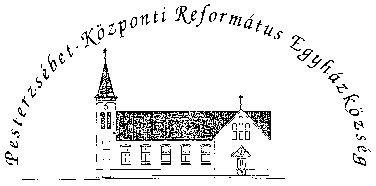 Pesterzsébet-Központi Református Egyházközség1204 Budapest, Ady E. u. 81.Tel/Fax: 283-0029www.pkre.hu   1893-2023